PREQUALIFICATION STATEMENT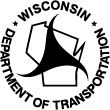 Wisconsin Department of TransportationDT1621        3/2024* Before beginning this prequalification process, you must have completed an online registration for your company (https://wisconsindot.gov/hccidocs/registration.pdf). This is an annual registration requirement.Submitted ByNote: If this form covers a joint venture, an affidavit shall be executed by each party to such venture or the affidavit for partnership shall be executed by all parties, with the signatures of proper officers, seals, etc., as required.AFFIDAVIT FOR INDIVIDUALbeing duly sworn, deposes and says:  that the statement of experience and all statements are true and correct and the financial statement, taken from his/her books, is a true and accurate statement of his/her financial condition as of the date given, and that the answer to the interrogatories are true; that this statement is for the express purpose of inducing the party to whom it is submitted to award the submitter a contract; and that any depository, vendor or other agency named is authorized to supply such party with any information necessary to verify this statement.  The signatory further agrees to abide by the rules and regulations of the Wisconsin Department of Transportation relative to the submission of bids and execution of contracts.Sworn to before me this date  				(Applicant Signature)	(Notary Public Signature and Seal)	(Date Commission Expires)AFFIDAVIT FOR PARTNERSHIPthat the statement of experience and all statements are true and correct and that they are familiar with the books of this firm showing its financial condition; that the financial statement, taken from the books of this firm, is a true and accurate statement of the financial condition of this firm as of the date given, and that the answers to the interrogatories are true; that this statement is for the express purpose of inducing the party to whom it is submitted to award the submitter a contract; and that any depository, vendor or other agency named is authorized to supply such party with any information necessary to verify this statement.  The signatories further agree to abide by the rules and regulations of the Wisconsin Department of Transportation relative to the submission of bids and execution of contracts.Sworn to before me this date 							(All Partners Must Sign)	(Notary Public Signature and Seal)	(Date Commission Expires)AFFIDAVIT FOR LIMITED LIABILITY PARTNERSHIPthat the statement of experience and all statements are true and correct and that they are familiar with the book of this firm showing its financial condition; that the financial statement, taken from the books of this firm, is a true and accurate statement of the financial condition of this firm as of the date given, and that the answers to the interrogatories are true; that this statement is for the express purpose of inducing the party to whom it is submitted to award the submitter a contract; and that any depository, vendor or other agency named is authorized to supply such party with any information necessary to verify this statement.  The signatories further agree to abide by the rules and regulations of the Wisconsin Department of Transportation relative to the submission of bids and execution of contracts.Sworn to before me this date 						(All Partners Must Sign)	(Notary Public Signature and Seal)	(Date Commission Expires)AFFIDAVIT FOR LIMITED LIABILITY COMPANYthe company described in and which executed this statement:  that the statement of experience and all statements are true and correct and the signatory is familiar with the books of this company showing its financial condition; that the financial statement, taken from the books of this company, is a true and accurate statement of the financial condition of this company as of the date given, and that the answers to the interrogatories are true; that this statement is for the express purpose of inducing the party to whom it is submitted to award the submitter a contract; and that any depository, vendor or other agency named is authorized to supply such party with any information necessary to verify this statement.  The signatories further agree to abide by the rules and regulations of the Wisconsin Department of Transportation relative to the submission of bids and execution of contracts.Sworn to before me this date 									(President)	(Notary Public Signature and Seal)	(Date Commission Expires)AFFIDAVIT FOR CORPORATIONthe corporation described in and which executed this statement; that the statement of experience and all statements are true and correct and that they are familiar with the books of this corporation showing its financial condition of this corporation as of the date given, and that the ans2wers to the interrogatories are true; that this statement is for the express purpose of inducing the party to whom it is submitted to award the submitter a contract; and that any depository, vendor or other agency named is authorized to supply such party with any information necessary to verify this statement.  The signatories further agree to abide by the rules and regulations of the Wisconsin Department of Transportation relative to the submission of bids and execution of contracts.Sworn to before me this date 							(President Signature)	(Notary Public Signature and Seal)			(Secretary Signature)				CORPORATE SEAL    or      Check box if no seal	(Date Commission Expires)Insert balance sheet prepared in accordance with accounting principles generally accepted in the United States of America and adequate disclosures.  Financial statements audited or reviewed by an independent Certified Public Accountants must be submitted in their entirety.  SUPPORTING SCHEDULES TO CONTRACTOR BALANCE SHEET1.	Investments	Itemize investments in affiliate companies, organizations, partnerships, joint ventures, etc.2.	Property, Plant, and Equipment	(a)  Itemize property, plant, and equipment.* Note:  If totals do not agree with the balance sheet, attach a reconciliation and explanation.  Operating lease or right-of-use assets should not be included in this section.  	(b)  Itemize land - all quarries, gravel pits, etc.SUPPORTING SCHEDULES TO CONTRACTOR BALANCE SHEET2.	Property, Plant, and Equipment (continued)	(c)  Itemize major construction equipment.Attach additional sheets if necessary.SUPPORTING SCHEDULES TO CONTRACTOR BALANCE SHEET2.	Property, Plant, and Equipment (continued)	(d)  Itemize plant and equipment held under an operating lease or rental contract.Attach additional sheets if necessary.SUPPORTING SCHEDULES TO CONTRACTOR BALANCE SHEETAttach additional sheets if necessary.CONTRACTOR STATEMENT OF EXPERIENCE6.	What is the construction experience of the principal individuals of your organizations?7.	For whom have you performed work, and to whom do you refer?  Give complete names, titles and addresses 
of all references.8.	List below construction work performed by you within the past 3 or more years or other experiences related to construction work that would tend to substantiate the assignment of the ratings desired. Please be specific. Attach additional sheets as may be required to develop fully the experience of the applicant.9.	Ratings Desired - The several types of work for which ratings may be assigned are listed below.  For each type of work for which a rating is desired the applicant shall indicate the maximum amount of work of that type which he/she believes he/she can prosecute concurrently.  The amount of “Rating Desired” shall be shown in dollars.  Statements such as “Maximum” are valueless and not acceptable.The maximum is the amount of work of all types, including nonhighway work, which your organization would be willing to undertake or have underway concurrently.  Please be sure that you enter a maximum.10.	List states in which you are qualified and give maximum capacity rating.Complete Contractor Legal NameComplete Contractor Legal NameWI Vendor ID Number *WI Vendor ID Number *Street AddressStreet AddressStreet AddressStreet AddressPost Office BoxPost Office BoxPost Office BoxPost Office BoxCityCityStateZIP Code (Area Code) Telephone NumberDate Submitted (m/d/yyyy)Fiscal Year End DateFiscal Year End DateEmail AddressFederal Employer Identification Number (FEIN)Federal Employer Identification Number (FEIN)Federal Employer Identification Number (FEIN)Submit through traditional mail or email. If emailing, all documentation, stamps, and seals must be included and legible.Submit through traditional mail or email. If emailing, all documentation, stamps, and seals must be included and legible.Submit through traditional mail or email. If emailing, all documentation, stamps, and seals must be included and legible.Mailing/Shipping Address:Mailing/Shipping Address:Mailing/Shipping Address:Wisconsin Department of TransportationBureau of Project DevelopmentProposal Management SectionAttn: Contract Specialist (Mickey Wagner)4822 Madison Yards Way, Rm. S437Madison, WI 53705Email: DOT Contractor PrequalificationState ofCounty ofState ofCounty ofbeing duly sworn, depose and say:that they are members of the firm ofthat they are members of the firm ofState ofCounty ofbeing duly sworn, depose and say:that they are members of the firm ofthat they are members of the firm ofIf a corporation, the full corporate legal name must be used, the execution must be by the president and secretary, and the corporate seal affixed.  
If the corporation does not have a seal, please check the box shown above.  Certified copy of action of board of directors authorizing such officers to execute the affidavit on behalf of the corporation may be required, and will be required, if not executed by the above-named officers.State ofCounty ofbeing duly sworn, depose and say:that he/she is President ofthat he/she is President ofState ofCounty ofbeing duly sworn, depose and say:that they are the President and Secretary of thethat they are the President and Secretary of theCorporate Officers and Directors (Please complete)Corporate Officers and Directors (Please complete)NameTitleORGANIZATION NAMEOWNERSHIP PERCENTAGEFISCAL YEAR ENDINVESTMENTBOOK VALUEDESCRIPTIONCOSTACCUMULATEDDEPRECIATIONNET BOOK VALUELandBuilding (Other than Residence)ResidenceConstruction EquipmentTrucks and AutomobilesOther Equipment (Plant, Shop, and Office)Furniture and Fixtures	TOTALS*DESCRIPTIONLOCATIONNET BOOK VALUEQUANTITYITEM NAME, DESCRIPTION, AND CAPACITYNEW/USEDYEARSOWNEDPURCHASE PRICENET BOOK VALUESubtotal of Other ItemsTOTAL CONSTRUCTION EQUIPMENTQUANTITYITEM NAME, DESCRIPTION, AND CAPACITYITEM AGELESSORCOST3.	Individual or Partnership Capital3.	Individual or Partnership Capital3.	Individual or Partnership Capital3.	Individual or Partnership Capital3.	Individual or Partnership Capital3.	Individual or Partnership Capital3.	Individual or Partnership Capital(a)  Organization Date  (b)  Is the partnership association(b)  Is the partnership association General General Limited(c)  Summarize the equity transactions for the past year for each partner.(c)  Summarize the equity transactions for the past year for each partner.(c)  Summarize the equity transactions for the past year for each partner.(c)  Summarize the equity transactions for the past year for each partner.(c)  Summarize the equity transactions for the past year for each partner.(c)  Summarize the equity transactions for the past year for each partner.Names of PartnersTOTALSBalance, Beginning of YearAdditionsCapital ContributionsNet EarningsDeductionsWithdrawalsNet LossBalance, End of Year4.  Retained Earnings4.  Retained Earnings4.  Retained Earnings4.  Retained EarningsSummarize the transactions for the past year.Summarize the transactions for the past year.Summarize the transactions for the past year.Summarize the transactions for the past year.Balance, Beginning of YearNet Income (Loss)Dividends PaidTreasury StockBalance, End of YearContractor Name Corporation Partnership Individual Limited Liability Co. Limited Liability      PartnershipPrincipal Office Address Corporation Partnership Individual Limited Liability Co. Limited Liability      PartnershipCity, State, ZIP Code Corporation Partnership Individual Limited Liability Co. Limited Liability      Partnership1.(a)How many years have you been in business as a contractor under your present business name?How many years have you been in business as a contractor under your present business name?How many years have you been in business as a contractor under your present business name?How many years have you been in business as a contractor under your present business name?How many years have you been in business as a contractor under your present business name?(b)Give previous business name, if changed during past 3 years.Give previous business name, if changed during past 3 years.2.If corporation, when incorporatedIf corporation, when incorporatedIn what stateIn what state3.In what type of construction work has your organization had experience?In what type of construction work has your organization had experience?In what type of construction work has your organization had experience?In what type of construction work has your organization had experience?(a)How many years experience as a principal contractor?How many years experience as a principal contractor?How many years experience as a principal contractor?(b)How many years experience as a subcontractor?How many years experience as a subcontractor?How many years experience as a subcontractor?YESNO4. Have you ever failed to complete any work awarded to you?  If so, explain:  Has any officer, member, or partner of organization ever been an officer, member, or partner in an organization that failed to complete any work awarded to it?  If so, state detail, naming the officers or persons, organizations and reasons for such failures.  Also provide the names of the sureties.5.Does your organization or any of its officers, directors or partners have a financial interest in any other company, organization, joint venture, etc., filing a prequalification statement with the department?  If the answer is “Yes”, list the organizations and the nature of the affiliation.INDIVIDUAL NAMEPRESENT POSITION/OFFICEYEARS OF EXPERIENCEWORK TYPE AND MAGNITUDEIN WHAT CAPACITYYEARWORK TYPECAPACITY (PRIME/SUB)OWNER CONTACTCONTRACT AMOUNTA.	General ConstructionB.	GradingC.	Concrete PavementD.	Asphalt PavementE.	Gravel or Crushed StoneF.	StructuresG.	Rail Construction or RehabilitationH.	Bridge PaintingI.	Street or Airport LightingJ.	Building ConstructionK.	Incidental ConstructionMaximum STATECAPACITY RATING AMOUNT11.Bonds furnished during last 3 years:Bonds furnished during last 3 years:(a)Largest individual bond furnished  (b)Largest amount for which bonded at any time(c)List bonding companies used.List bonding companies used.12.(a)What is the amount of your borrowing capacity?What is the amount of your borrowing capacity?(b)What is your current effective interest rate on loans?What is your current effective interest rate on loans?(c)List borrowing during past 3 years.List borrowing during past 3 years.List borrowing during past 3 years.List borrowing during past 3 years.BANK/LENDING INSTITUTION NAMEBANK/LENDING INSTITUTION NAMEBANK/LENDING INSTITUTION NAMEMAXIMUM AMOUNT BORROWED AT ANY ONE TIME DURING PAST 3 YEARSMAXIMUM AMOUNT BORROWED AT ANY ONE TIME DURING PAST 3 YEARSNATURE OF COLLATERAL FURNISHEDYESNOFurnishing the information requested by this item is optional.Furnishing the information requested by this item is optional.Furnishing the information requested by this item is optional.13.Has or will any financial institution extend you a line of credit?  If yes, complete the following:Has or will any financial institution extend you a line of credit?  If yes, complete the following:Has or will any financial institution extend you a line of credit?  If yes, complete the following:BANK/LENDING INSTITUTION NAMEBANK/LENDING INSTITUTION NAMEBANK/LENDING INSTITUTION NAMEBANK/LENDING INSTITUTION NAMECREDIT LINE AMOUNTYESNO14.Do you contemplate any change in your capital structure or any substantial increase or decrease in equity capital?  If so, explain.